Система дистанционного мониторинга СДМ-1.НазначениеСистема дистанционного мониторинга и управления через интернет позволяет управлять работой электроагрегата на расстоянии, ограниченном только интернет-соединением. Информация выводится на экран смартфона работающего под операционной системой Android либо на экран ПК с приложением эмулирующим работу ОС Android.Приложение для смартфона можно скачать на Google market – «SPECENERGO REMOTE”Управление работой электроагрегатов осуществляется через сервер, который обеспечивает бесперебойный защищенный доступ к данным устройства через парольную систему с разграничением прав доступа .Cервер обеспечивает удаленный доступ к информации о текущих параметрах электроагрегата с возможностью посылать команды управления, получать SMS уведомления, PUSH сообщения, сообщения на электронную почту об отказах, возникающих в процессе работы электроагрегата.Система ДМ через интернет предоставляет следующие возможности оператору по управлению и мониторингу работы электроагрегата:- изменение режимов работы системы управления электроагрегата: Выбор режима работы - Ручной/Автоматический /Тест/Экономичный;- оценивать качество электроэнергии в промышленной сети : частота, напряжение;- оценивать качество вырабатываемой электроагрегатом электроэнергии: частота, напряжения по фазам;- определять состояние двигателя по следующей информации: температуре ОЖ двигателя, давлению масла двигателя, состояние заряда АКБ, уровень топлива в баке, температуре в помещении;- получать PUSH, SMS уведомления и уведомления на электронную почту о всех аварийных ситуациях;- производить контроль за неограниченным количеством объектов с позиционированием контролируемых объектов на карте.Настройка изделияНастройка модема DTU-H100 Wi-Fi/Ethernet для системы дистанционного мониторинга SPECENERGO REMOTE в режиме подключения модема к WI-FI точке доступа заказчика.Подключите блок контроля и автоматики БКА-217 (далее по тексту БКА) к промышленной сети, электроагрегату в соответствии с руководством по эксплуатации БКА-217.Отключите промышленную сеть.Откройте переднюю крышку БКА.Включите БКА, переместив выключатель питания БКА в верхнее положение ВКЛ.Подключите модем DTU-H100 к компьютеру используя RJ45.В строку браузера введите  - http://10.10.100.254";Введите логин и пароль  - admin/admin.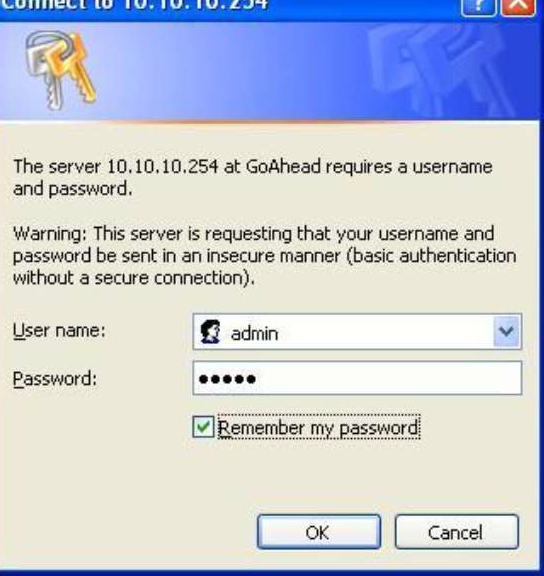 Произведите настройку модема используя WEB интерфейс.Настройте параметры WI-FI точки доступа к интернету – введите наименование сети  - поз.1 рис.1, пароль – поз.2 рис.1 или произведите поиск сети – клавиша SEARCH поз.3 рис.1.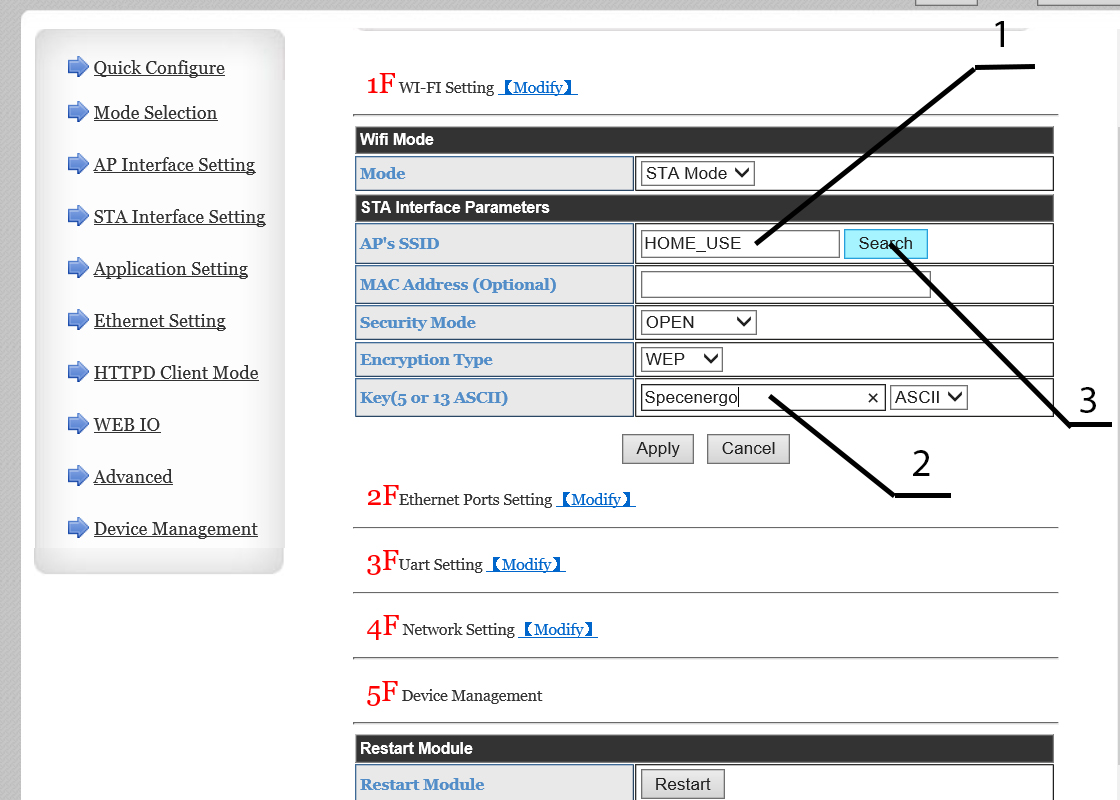 Рисунок 1 – настройки параметров точки доступа в интернетНастройте ETHERNET порт.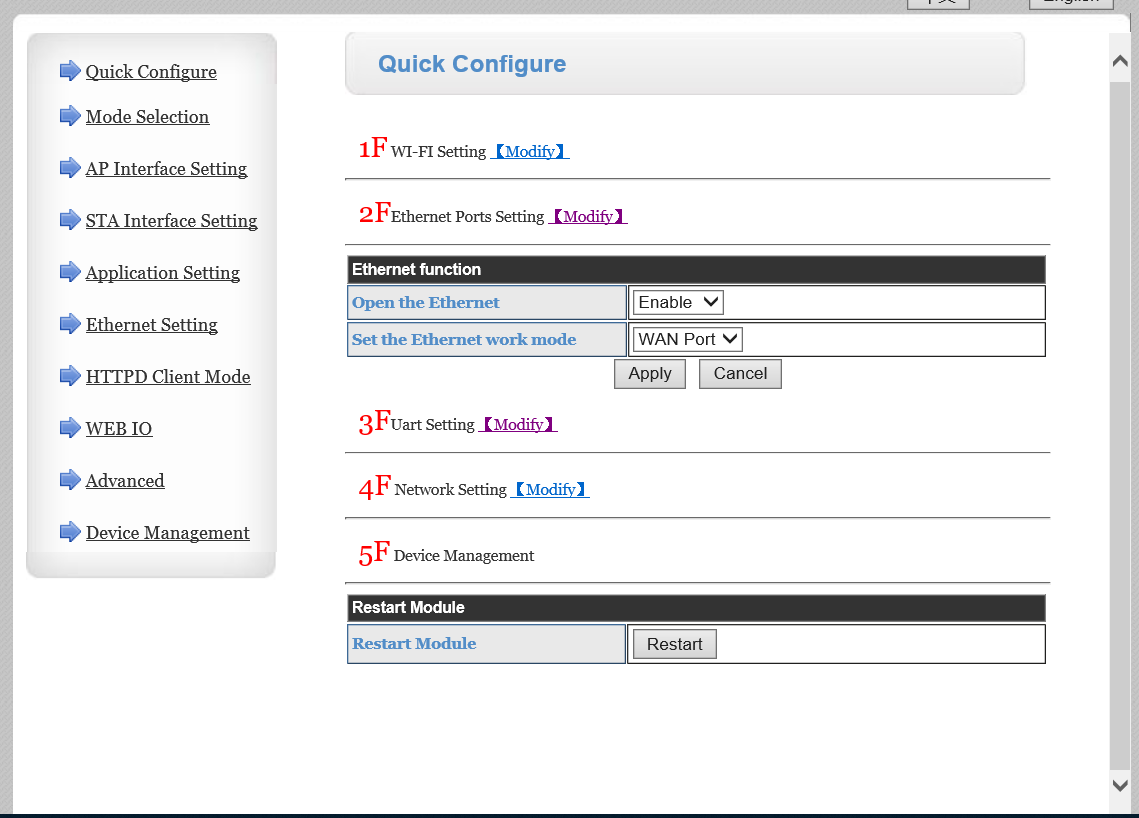 Настройте параметры порта RS-232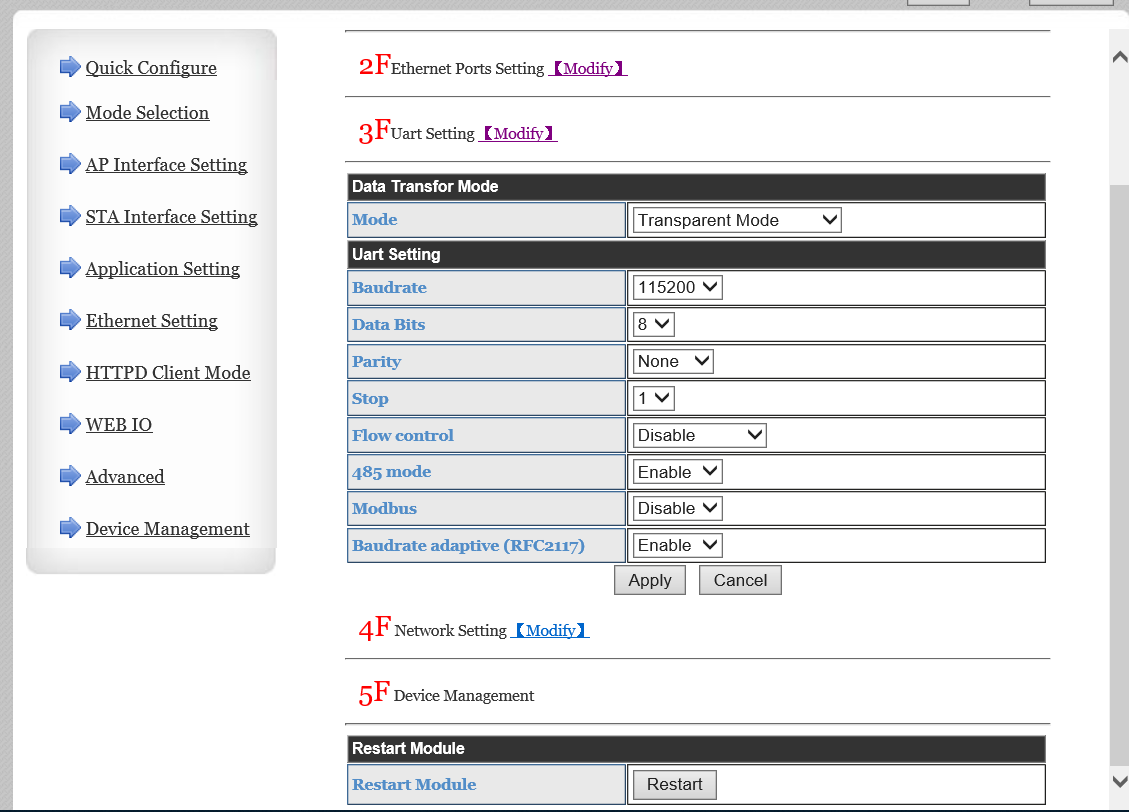 Настройте параметры сервера SPECENERGO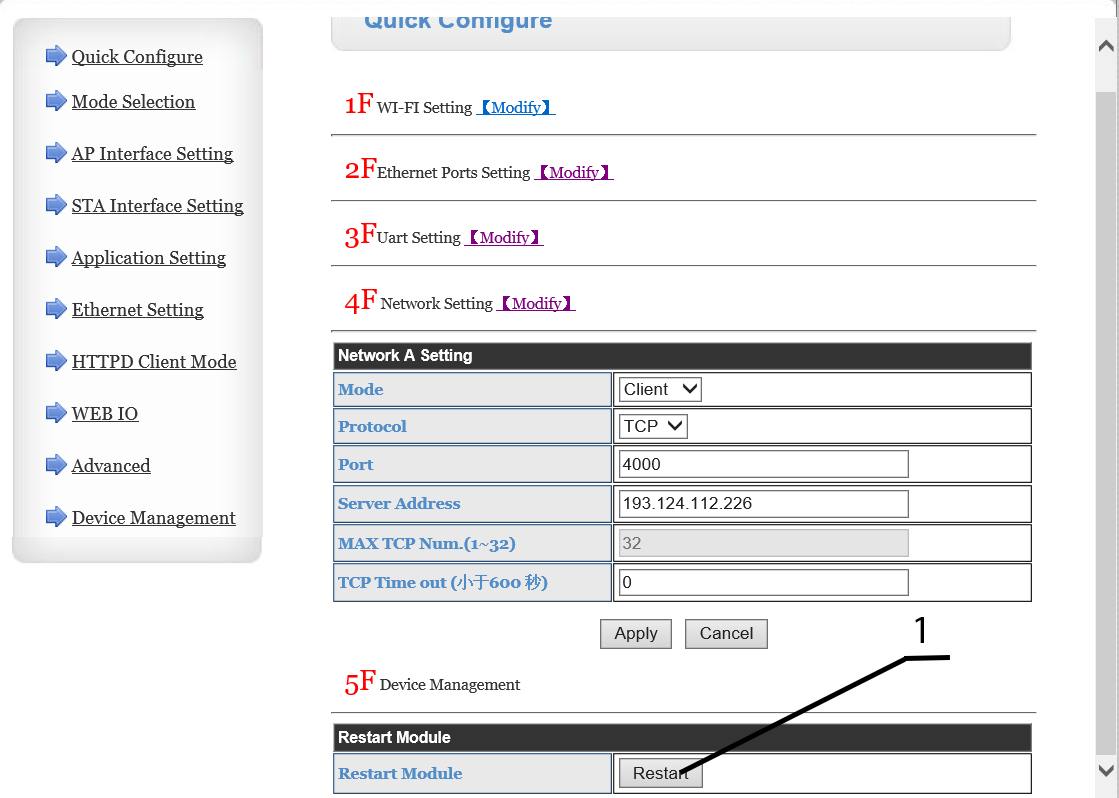 Рисунок 2 – настройка параметров сервера SPECENERGOНажмите клавишу RESTART – поз.1 рис.2 для перезагрузки модема и сохранения введенных параметров.Перезапустите БКА переведя выключатель питания в нижнее положение  - ВЫКЛ и затем в верхнее положение – ВКЛ.Убедитесь, что произошло соединение с точкой WI-FI заказчика - в течении 1 мин. с момента включения БКА на модеме DTU-H100 происходит высвечивание индикаторов POWER, Ready и Link.Убедитесь, что произошло соединение с сервером SPECENERGO - в течении 1 мин. с момента включения БКА на модеме DTU-H100 происходит кратковременное высвечивание индикаторов TXD и RXD.Установите в смартфон программу SPECENERGO REMOTE, загрузив ее с GOOGLE MARKET.Создайте учетную запись используя ваш Email или номер сотового телефона.Зарегистрируйте ваше устройство используя код находящийся на последней странице руководства по эксплуатации БКА-217 или нанесенный на маршрутизаторе, размещенном в БКА-217- поз.1 рис.3 (код индивидуален для каждого БКА).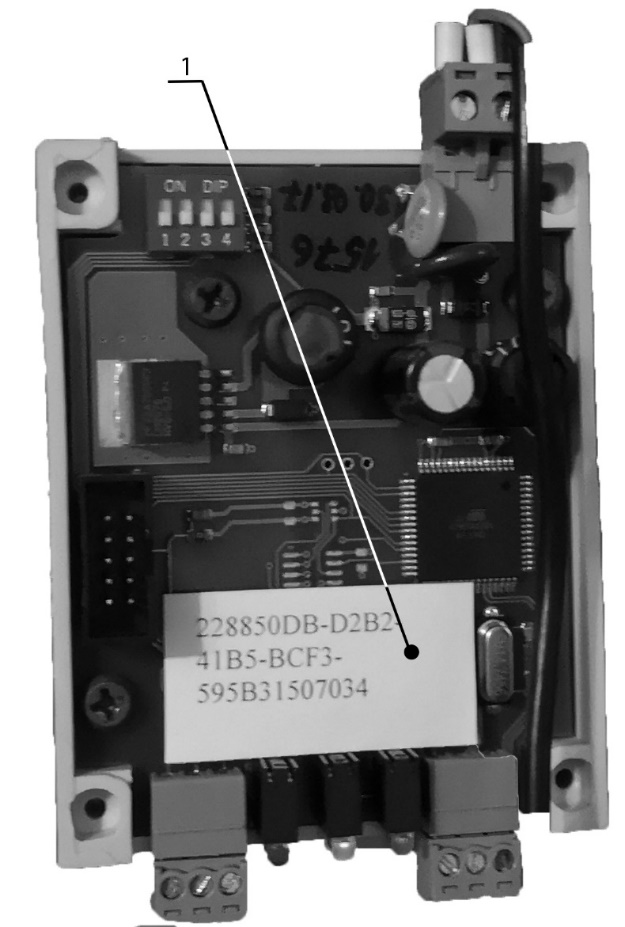 Рисунок 3 – МаршрутизаторАктивация устройства при поставке с БКА модема WI-FI E5573C с возможностью подключения к операторам сотовой связи.Установите в модем SIM карту оператора сотовой связи поз.3 рис.4Включите модем FI-WI.Включите БКА-217.Убедитесь, что выполнены п.п 2.1.9.1, 2.1.9.2.Выполните п.п. 2.1.10 - 2.1.12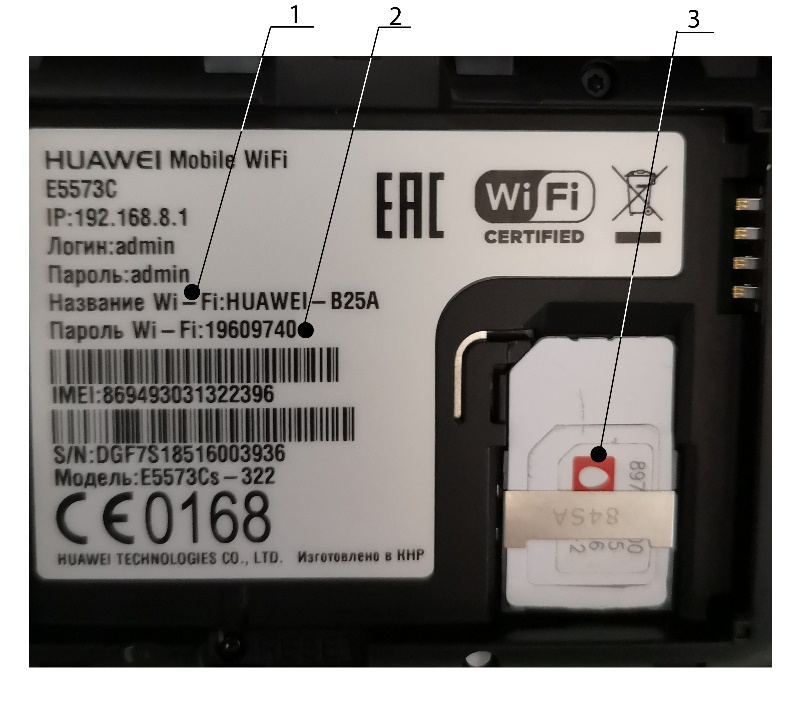 Рисунок 4 – Модем E5573CПримечание:	При поставке БКА с модемом E5573C настройка модема DTU-H100 производится на заводе изготовителе БКА. В поле поз.1 рис.1 – вводятся значения поля поз.1 рис.4. В поле поз.2 рис.1 – вводятся значения поля поз.2 рис.4 (для каждого E5573C пароль различный). 